ДОМАШЕН СОЦИАЛЕН ПАТРОНАЖСЕДМИЧНО МЕНЮ – обяд29.04.2024г. – 04.05.2024г.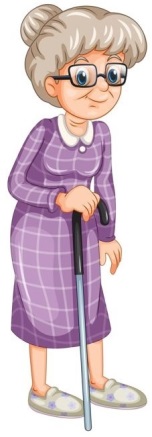 Домашен социален патронаж запазва правото си при непредвидени  ситуации да извършва промени в менюто.ПОНЕДЕЛНИКПОНЕДЕЛНИКграмажВТОРНИКВТОРНИКграмаж1Супа пиле 0.3001Зеленчукова супа0.3002Гъби  с ориз 0.3002Мусака0.3003Крем какао 0.2003Кисело мляко 1/2бр.44СРЯДАСРЯДАграмажЧЕТВЪРТЪКЧЕТВЪРТЪКграмаж1Зеленчукова супа0.3001Агнешка супа0.3002Печени кюфтета / зеле с моркови0.3002Спанак с ориз0.3003Кисело мляко  1/2бр.3Кисело мляко1/2бр.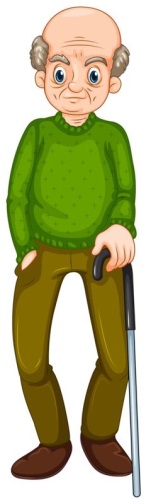 44ПЕТЪКПЕТЪКграмажСЪБОТАСЪБОТАграмаж1Агнешка супа0.3001Консерва боб с наденица 0.3002Печено пиле с картофи0.3002Козунак 0.0803Кисело мляко 1/2бр.344